Освітньо-професійна програма: Автомобільний транспортСпеціальність: 274 Автомобільний транспортГалузь знань: 27 Транспорт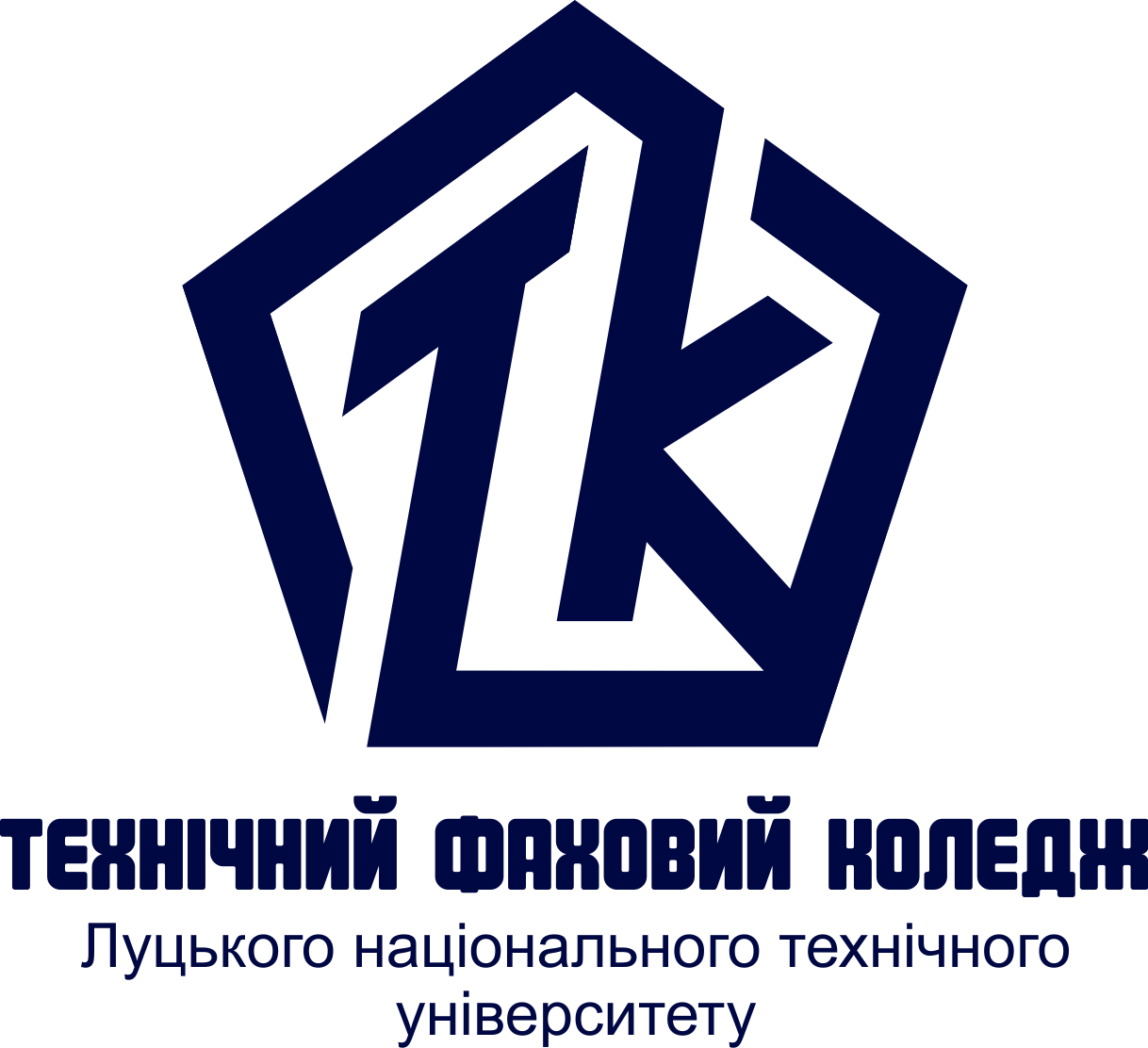 СИЛАБУС НАВЧАЛЬНОЇ ДИСЦИПЛІНИПАЛИВНА АПАРАТУРА ДВЗРівень освітиФахова передвища освітаОсвітньо-професійний /освітній ступіньФаховий молодший бакалаврСтатус навчальної дисципліниВибіркова професійної підготовкиОбсяг дисципліни (кредити ЄКТС/ загальнакількість годин)5 кредити ЄКТС/ 150 годинЦиклова комісіяЦиклова комісія автомобільного транспортуМова викладанняУкраїнськаМета навчальної дисципліниМетою вивчення навчальної дисципліни є ознайомити здобувачів освіти з принципами роботи паливної апаратури поршневих двигунів внутрішнього згорання, особливостями її конструкції, та розрахунку.Предмет і завдання дисципліниПредметом вивчення навчальної дисципліни «Паливна апаратура ДВЗ» є особливості конструкції та розрахунку систем живлення ДВЗ.Основними завданнями вивчення дисципліни «Паливна апаратура ДВЗ» є: освоєння здобувачами освіти способів сумішоутворення, які використовуються в різних типах двигунів і ознайомлення з роботою  пристроїв призначених для здійснення цього сумішоутворення.Форма підсумкового контролюДиференційований залікЗміст дисципліниЗмістовий модуль 1. Види паливних апаратур ДВЗ. Системи живлення дизелів та їх регулюванняТема1. Вступ Завдання курсу. Коротка історія розвитку конструкцій паливної апаратури ДВЗ. Основні способи сумішеутворення. Властивості моторних палив. Перспективи розвитку паливної апаратури ДВЗ.Тема 2. Паливні системи дизелівВплив паливної апаратури на потужнісні і економічні показники дизеля. Функції паливних систем і вимоги, що пред'являються до них. Параметри паливоподачі. Процес паливоподачі і фізичні явища, що його супроводжують. Класифікація паливних систем дизелів. Конструкція і розрахунок паливних насосів високого тиску. Конструкція і розрахунок форсунок. Паливні системи спеціальних схем і конструкцій. Розрахунок процесу паливоподачі. Компоновка основних елементів паливної апаратури на дизелі, основні елементи паливної апаратури. Особливості роботи дизеля на несталих режимах.Тема 3. Автоматичне регулювання двигунівНеобхідність встановлення на дизелях автоматичних регуляторів. Класифікація автоматичних регуляторів. Способи регулювання. Статична характеристика регулятора прямої дії. Параметри автоматичних регуляторів. Автоматичні регулятори частоти обертання колінчастого вала дизеля. Автоматична зміна кута випередження початку впорскування.Змістовий модуль 2. Системи живлення бензинових та газових ДВЗТема 4. Системи живлення карбюраторних двигунівЗагальна схема системи живлення карбюраторного двигуна. Приготування суміші в карбюраторному двигуні. Характеристика елементарного карбюратора, її корекція. Характеристика ідеального карбюратора. Головні дозуючі системи. Допоміжні пристрої карбюратора. Конструкції карбюраторів. Особливості роботи бензинового двигуна на несталих режимах. Особливості паливоподачі в двигунах з форкамерно-факельним запалюванням.Тема 5. Впорскування бензину в двигунах з запалюванням від електричної іскриПереваги і недоліки систем впорскування бензину, їх класифікація. Особливості роботи двигунів з вприскуванням бензину і запалюванням від іскри. Паливна апаратура впорскування бензину з пневмомеханічним керуванням (система К-Джетронік). Системи впорскування бензину з електронним керуванням  регулювання. Системи одноточкового впорскування. Об'єднані системи впорскування і запалювання.Тема 5. Паливні системи газових двигунівЗастосування газоподібного палива в автомобільних двигунах. Компоновка паливної апаратури для стиснутих і скраплених газів. Конструкція і розрахунок пристроїв для введення газу в циліндри двигуна. Характеристики паливоподачі двигунів, що працюють на стиснутому і скрапленому газі. Бензогазові двигуни. Газодизелі.Рекомендована літератураОсновнаХолдерман Д. Автомобильные двигатели. Теория и техническое обслуживание / Д. Холдерман. –«Диалектика Вильямс», 2016. – 664 с.Захарчук В.І. Основи теорії, конструкції та розрахунку автомобільних двигунів / В.І. Захарчук. – Луцьк, Луцький НТУ, 2012. – 213 с.Захарчук В.І.. Автомобільні двигуни: Методичні вказівки до практичних занять для студентів напряму 274 «Автомобільний транспорт» / В.І. Захарчук, О.В. Захарчук. – Луцьк: Луцький НТУ, 2018. –  30 c.Абрамчук Ф.І., Гутаревич Ю.Ф., Долганов К.Є., Тимченко І.І. Автомобільні двигуни. – К.: Арістей, 2004. – 476 с.ДодатковаШапко В.Ф. Автомобільні двигуни. Основи теорії та характеристики поршневих двигунів внутрішнього згоряння: Навчальний посібник, друге видання – Харків: Точка, 2017. – 148 с.Шапко В.Ф., Шапко С.В. Основи теорії та динаміки автомобільних двигунів: підручник / В. Ф. Шапко, С. В. Шапко. – Харків: Точка, 2017. – 232 с.Бойченко С. Моторні палива. Властивості та якість / С. Бойченко, А. Пушак, П. Топільницький, К. Лейда. – К.: Центр навчальної літератури, 2018. – 500 с.Інтернет-ресурсиЗахарчук О.В. Автомобільні двигуни: електронний навч. посібник. Луцьк: Луцький НТУ, 2016. [Електронний ресурс]. – Режим доступу: http://lib.lntu.info/Види занять, методи і форми навчанняФорми організації освітнього процесу: лекції, практичні заняття, усне опитування; тестування; навчальна дискусія; розв’язок практичних задач; виконання завдань, винесених на самостійне вивчення; участь у наукових конференціях, підготовка наукових публікацій, участь у конкурсах студентських наукових робіт, екскурсії, дистанційне навчання, диференційований залік, тощо.ПререквізитиДисципліни: «Біологія і екологія», «Автомобілі», «Автомобільні двигуни», «ТКМ та матеріалознавство», «Фізичні процеси в автомобілях», «Технічна експлуатація автомобілів», «Використання експлуатаційних матеріалів та економія паливно-енергетичних ресурсів», «Основи ТММ та деталі машин».ПостреквізитиДисципліни: «Особливості будови та технічної діагностики автомобілів іноземного виробництва», «Основи технічної діагностики автомобіля», «Діагностика електрообладнання автомобілів».Критерії оцінюванняКритерії оцінювання:Оцінка «відмінно» виставляється, якщо здобувач освіти у повному обсязі володіє навчальним матеріалом, вільно, самостійно й аргументовано його викладає, глибоко та всебічно розкриває зміст теоретичних запитань та практичних завдань, використовуючи при цьому обов’язкову та додаткову літературу, вільно послуговується науковою термінологією, розв’язує задачі стандартним або оригінальним способом, наводить аргументи на підтвердження власних думок, здійснює аналіз та робить висновки.Оцінка «добре» виставляється, якщо здобувач освіти достатньо повно володіє навчальним матеріалом, обґрунтовано його викладає, в основному розкриває зміст теоретичних запитань та практичних завдань, використовуючи при цьому обов’язкову літературу, розв’язує задачі стандартним способом, послуговується науковою термінологією, але при висвітленні деяких питань не вистачає достатньої глибини та аргументації, допускаються при цьому окремі неістотні неточності та незначні помилки.Оцінка «задовільно» виставляється, якщо здобувач освіти відтворює значну частину навчального матеріалу, висвітлює його основний зміст, виявляє елементарні знання окремих положень, записує основні формули, рівняння, закони, однак нездатний до глибокого, всебічного аналізу, обґрунтування та аргументації, не користується необхідною літературою, допускає істотні неточності та помилки.Оцінка «незадовільно» виставляється, якщо здобувач освіти достатньо не володіє навчальним матеріалом, однак фрагментарно, поверхово (без аргументації й обґрунтування) викладає окремі питання навчальної дисципліни, не розкриває зміст теоретичних питань і практичних завдань.Політика курсуКурс передбачає індивідуальну та групову роботу. Усі завдання, передбачені програмою, мають бути виконані у встановлений термін.Якщо здобувач освіти відсутній з поважної причини, він/вона презентує виконані завдання під час консультації викладача.
Під час роботи над індивідуальними завданнями та проектами не допустимо порушення академічної доброчесності.